Key TermsKey TermsCore teachingsCore teachingsDiversityThe concept of diversity encompasses acceptance and respect. It means understanding that each individual is unique, and recognizing our individual differences.  These can be along the dimensions of race, ethnicity, gender, sexual orientation, socio-economic status, age, physical abilities, religious beliefs, political beliefs, or other ideologies.  It is the exploration of these differences in a safe, positive, and nurturing environment. It is about understanding each other and moving beyond simple tolerance to embracing and celebrating the rich dimensions of diversity contained within each individual.The Big 6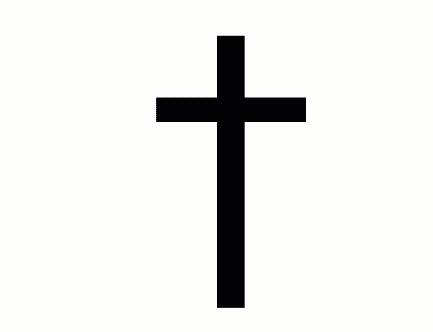 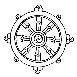 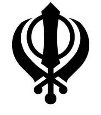 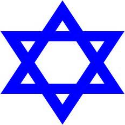 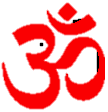 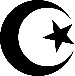 The Big 6Multi-faithMultiple religions living together in society.The Big 6The Big 6MulticulturalMultiple cultures living together in society.The Big 6The Big 6British ValuesA set of rules governing British society. Democracy, The rule of law, individual liberty, mutual respect, tolerating diversity.The Big 6The Big 6DiscriminationTreating people less favorably because of their race/gender/colour/class/religion.The Big 6The Big 6Religious ToleranceTo accept and permit other religions even if they go against your own beliefs.The Big 6The Big 6Stereotypesa widely held but fixed and oversimplified image or idea of a particular type of person or thingThe Big 6The Big 6Racial harmonyDifferent races/colours living happily together in society.The Big 6The Big 6PrejudiceBelieving some people are inferior or superior without even knowing them.The Big 6The Big 6Key SpellingsKey SpellingsWeblinksKey informationhttps://youtu.be/hfO82z29hWg - What is diversityDemocracyThis is a type of government where the people of a country hold the power to rule by electing representatives. 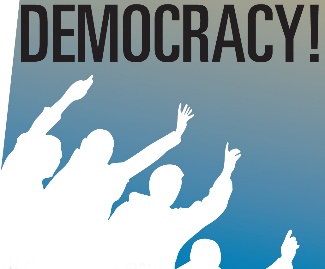 The rule of LawThis is part of the British Constitution and is a fundamental part of British Politics. It involves:The rights of individuals are determined by legal rules. No punishment can be applied without a court ruling that a law has been breachedIndividual liberties depend on it. All trials must be ruled by a jury and impartial judge.Individual LibertyThese are the basic rights and freedoms.Mutual RespectWhen two or more parties respect each others’ opinions. Britain adopt a “Code of Mutual Respect and Cooperation” by doing things such as treating everyone equallyTolerating DiversityCelebrate differences and value everyone, despite their:Gender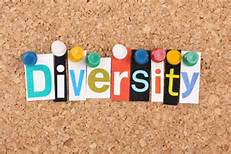 Ethnic backgroundReligious beliefs SexualityDisabilityhttps://youtu.be/hfO82z29hWg - What is diversityDemocracyThis is a type of government where the people of a country hold the power to rule by electing representatives. The rule of LawThis is part of the British Constitution and is a fundamental part of British Politics. It involves:The rights of individuals are determined by legal rules. No punishment can be applied without a court ruling that a law has been breachedIndividual liberties depend on it. All trials must be ruled by a jury and impartial judge.Individual LibertyThese are the basic rights and freedoms.Mutual RespectWhen two or more parties respect each others’ opinions. Britain adopt a “Code of Mutual Respect and Cooperation” by doing things such as treating everyone equallyTolerating DiversityCelebrate differences and value everyone, despite their:GenderEthnic backgroundReligious beliefs SexualityDisabilityKey QuestionsIs there such a thing as a perfect person?What makes a person?Why are some qualities more undesirable than others?Why are we diverse?Does everyone have equal opportunities?Should everyone have access to equal opportunities in 21st Century?Why are British Values important?